Záznam o odběru vzorku uvolňované pevné radioaktivní látky (PRaL)Záznam o odběru vzorku pevné radioaktívní látky uvolňované z pracoviště se zvýšeným obsahem přírodního radionuklidu pro potřeby měření a hodnocení obsahu přírodních radionuklidůIdentifikační údaje objednatele měřeníIdentifikace provozovatele pracoviště(název, adresa, IČO)Identifikace pracoviště vypouštějícího PRaL(název, adresa)Roční objem uvolněné PRaLZpůsob uvolňování PRaL  Kontinuální [m3, t/ rok]  Diskontinuální [m3, t/], doba shromažďováníIdentifikace uvolňované PRaL (druh materiálu, specifikace pracoviště podle § 87 vyhlášky č. 422/2016 Sb.)Jak bude s uvolněnou PRaL naloženoPopis místa odběru vzorku (adresa, bližší popis místa)Datum odběru vzorkuZpůsob odběru vzorku  jednorázový (bodový) odběr  směsný vzorek z více míst  směsný vzorek za delší období (případně kontinuální odběr)Úprava vzorku  vzorek neupravován  drcení  sušení  homogenizace  jiný – uveďte:  vzorek neupravován  drcení  sušení  homogenizace  jiný – uveďte:Účel a požadovaný rozsah měření  úplný rozbor pro účely uvolňování  jen vybrané radionuklidy - uveďte   jiný -  uveďte:  úplný rozbor pro účely uvolňování  jen vybrané radionuklidy - uveďte   jiný -  uveďte:Další údaje vztahující se k odběru a měření vzorkuKdo vzorek odebral (jméno, firma)Podpis odebírající osobyDalší osoba přítomná u odběru, zástupce provozovatele pracoviště (jméno, firma)Podpis další osoby přítomné u odběruIdentifikace laboratořeALS Czech Republic, s.r.o. (IČO 27407551)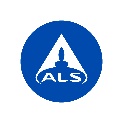 Na Harfě 336/9, 190 00 Praha 9 – VysočanyDatum předání vzorku do laboratoře